28th May 2020Dear Parent/Carer,We are very pleased to share the results of our Ofsted ‘New Providers Monitoring Visit’ which took place on the 11th and 12th of March. The inspection was extremely thorough and included inspectors carrying out lesson visits, scrutinising learners work, meetings with leaders and teachers and also discussions with learners.  The inspection focused on 3 themes: How much progress have leaders and managers made in designing and delivering relevant learning programmes that are clearly defined and tailored to suit the individual needs of learners?How much progress have leaders and managers made to ensure that learners benefit from high quality learning programmes that develop independence, communication and skills and help them to achieve their personal and/or work-related goals?How much progress have leaders and managers made in ensuring that effective safeguarding arrangements are in place?Inspectors made a progress judgement on each theme, to determine if we are making insufficient, reasonable or significant progress?  We are pleased to announce that Catcote Futures, received ‘Reasonable Progress’ for all 3 themes and the inspectors gave examples of the excellent work which was observed during the inspection. This is testimony to all the hard work from staff and learners.I take great pleasure in sharing with you the full inspection report which I hope you agree highlights many of the college’s strengths. Mr Chapman’s legacy lives on throughout the Trust, as does his mission, which was to give all learners the very best chances and to prepare them well for adult life.  He strongly believed that everyone should focus on what our learners "can do and not what they can't".   All of this was very much recognised by Ofsted and he himself would have been very proud that we continue to deliver his vision.May I take this opportunity to thank all our families for their continued supportYours Faithfully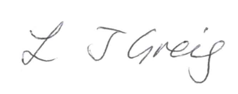 Mrs L GreigInterim CE